能力指標：8-a-02說明：(與8-n-03相同。)化簡是指每一項中只有分子含有根號，且根號中的正整數不含有完全平方數的因數。例：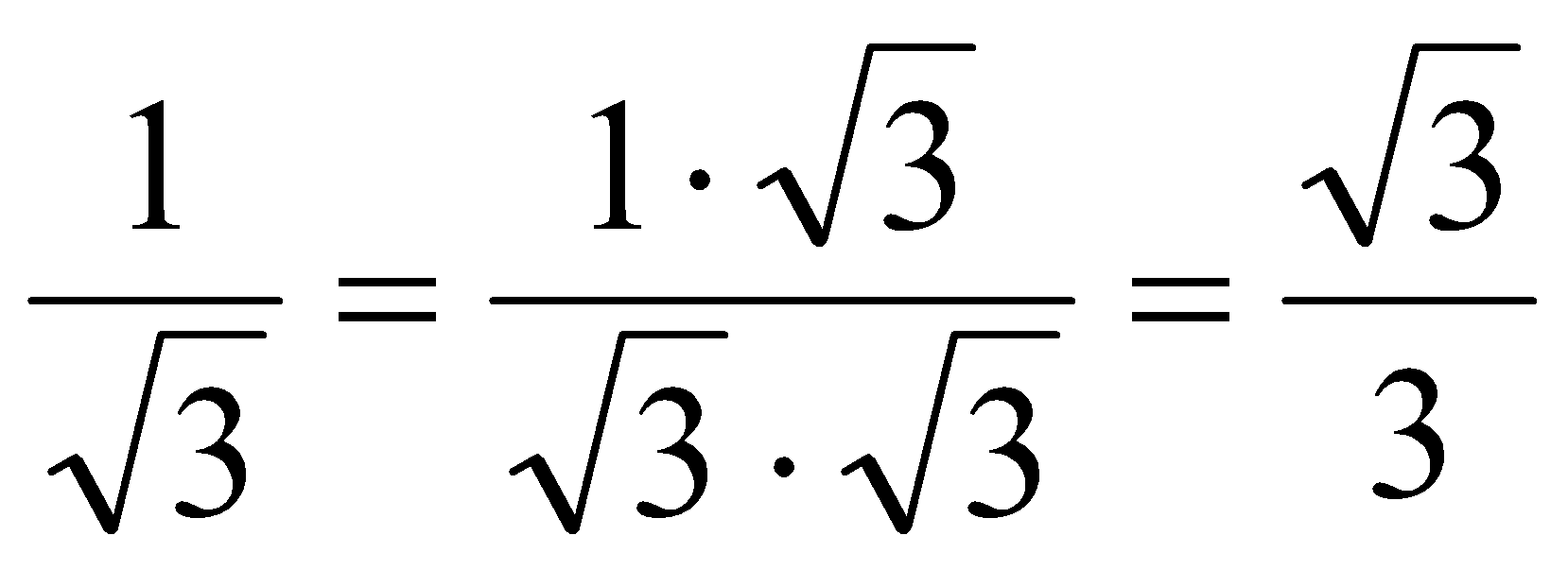 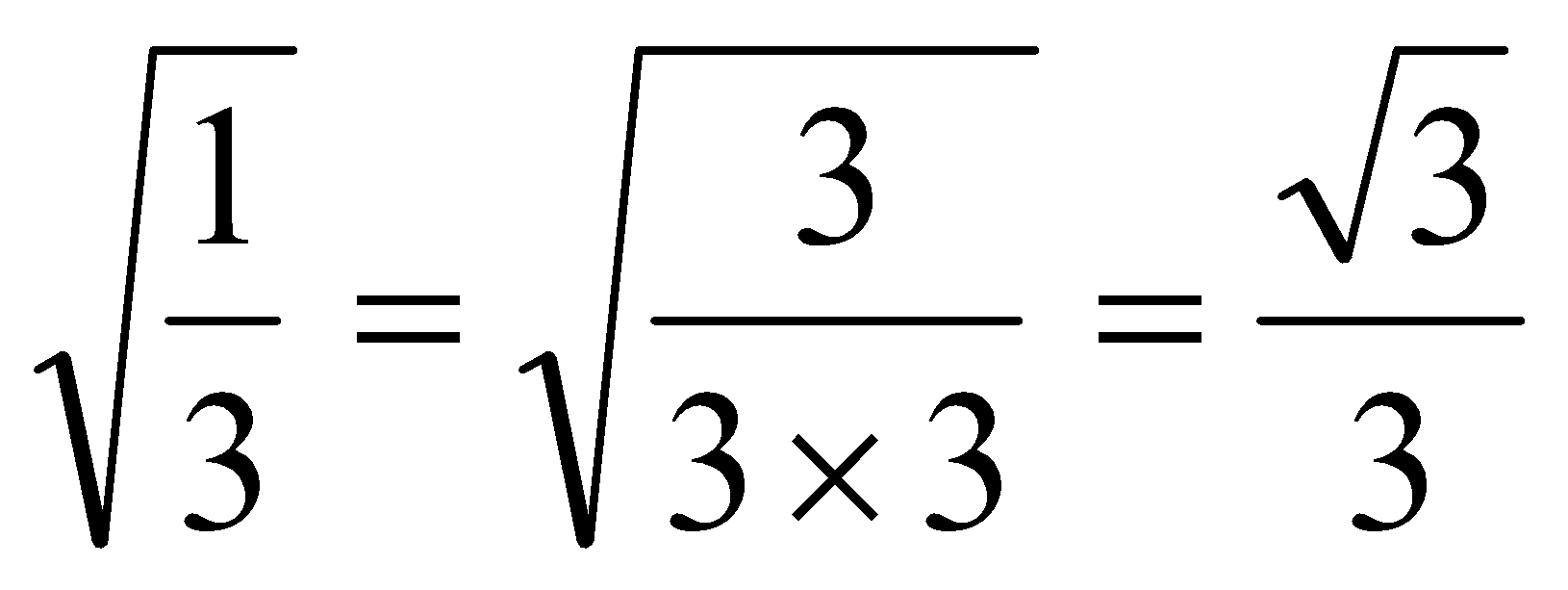 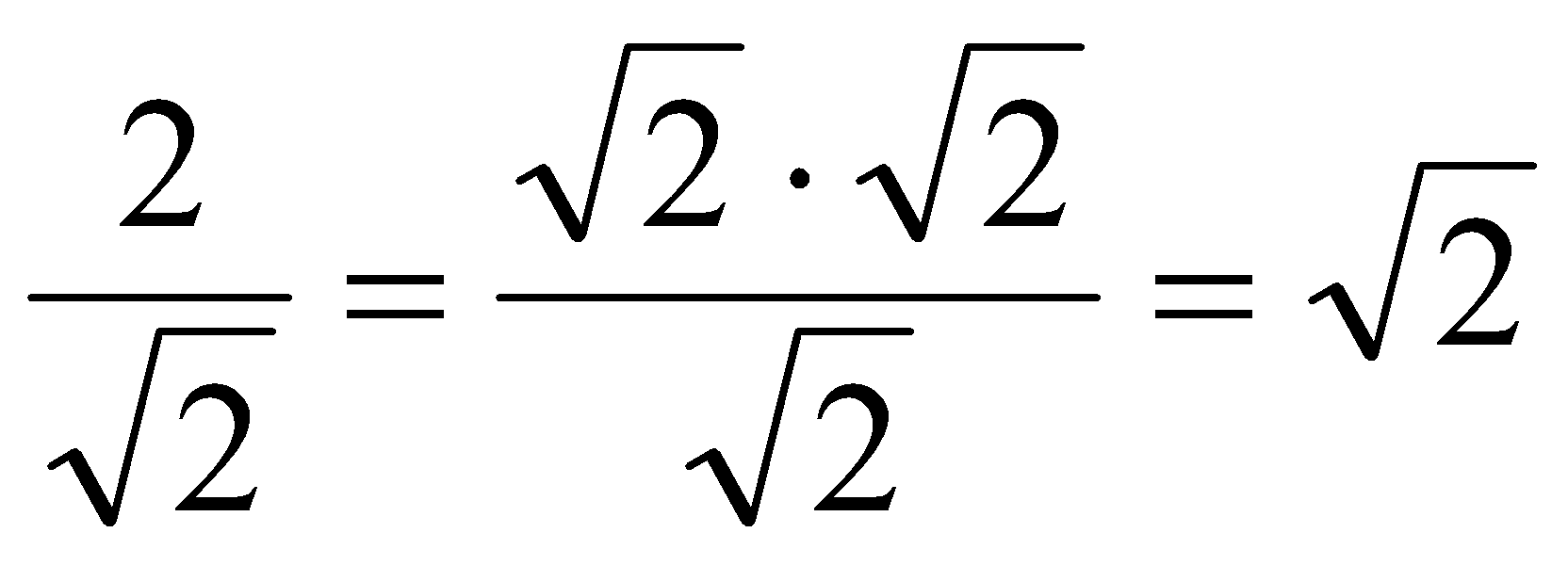 例：化簡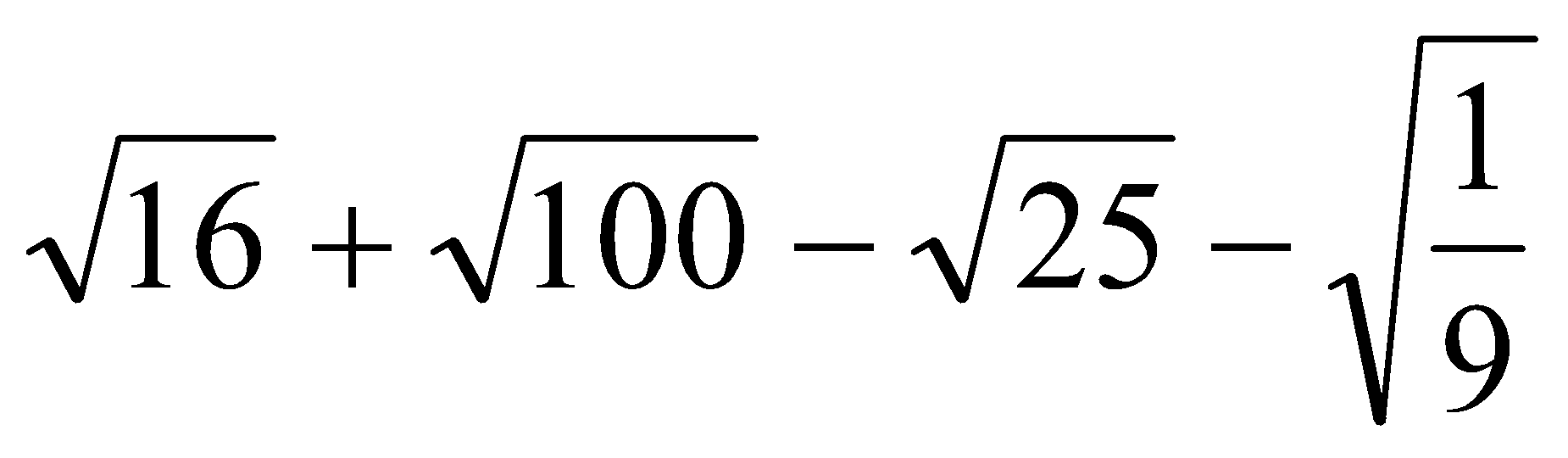 例：化簡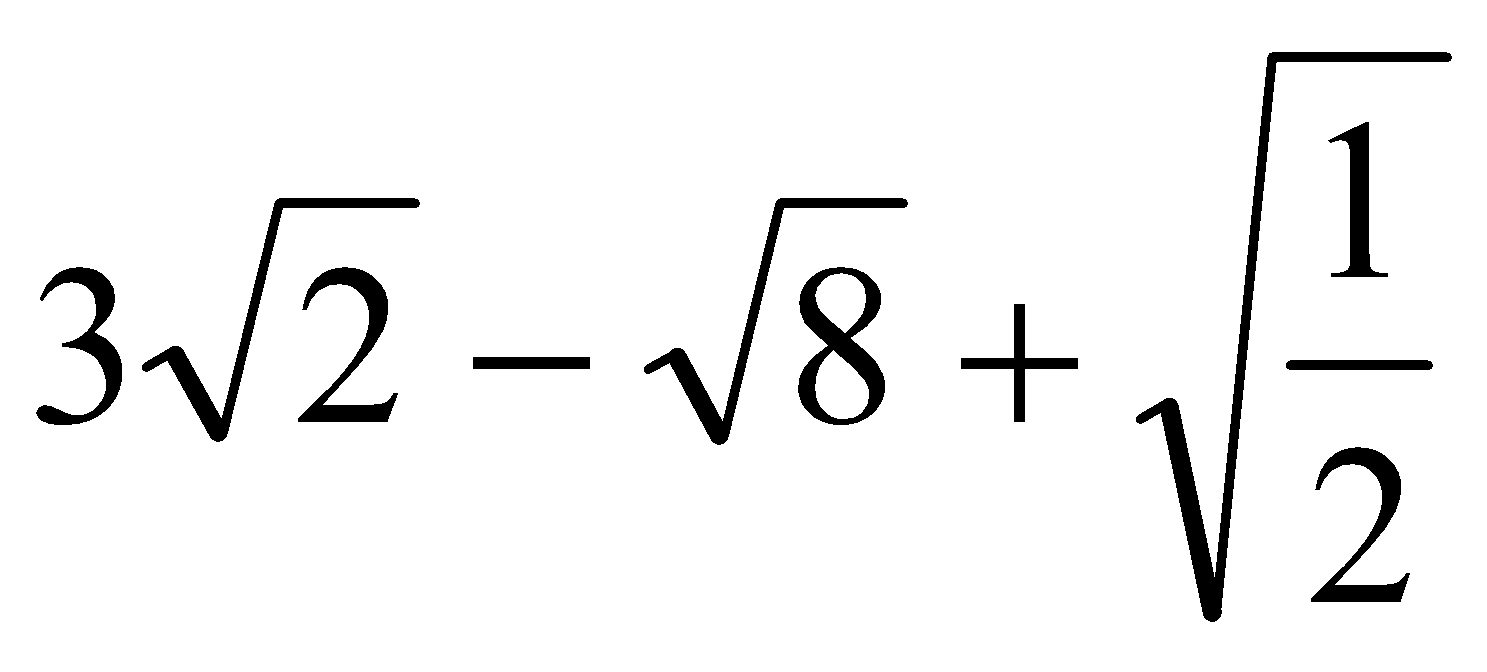 例：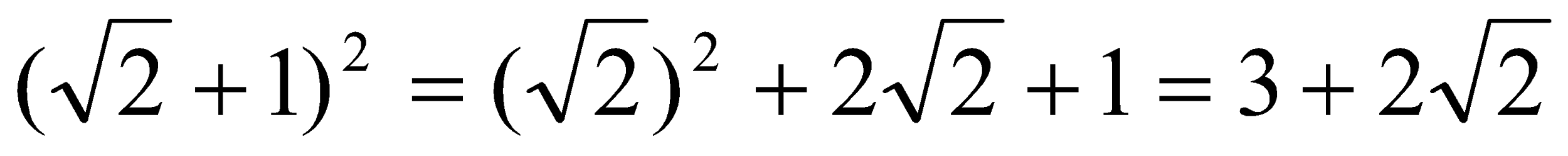 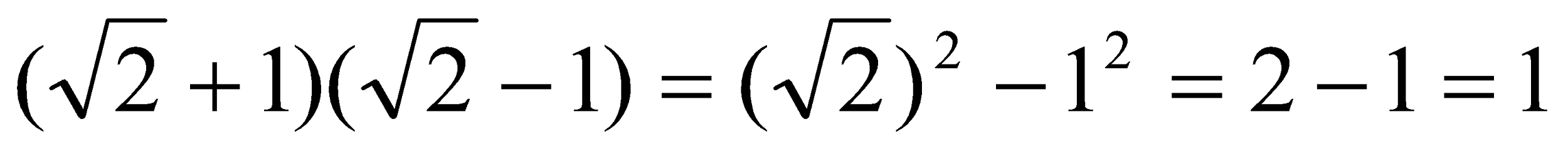 例：利用乘法公式將化為＋1。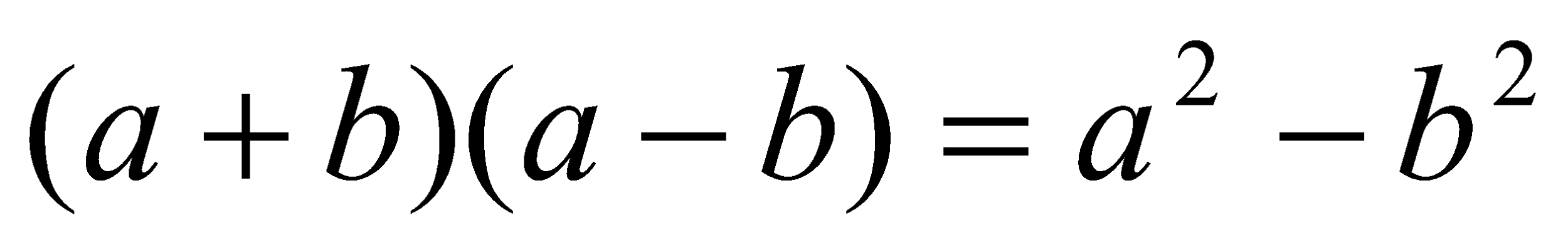 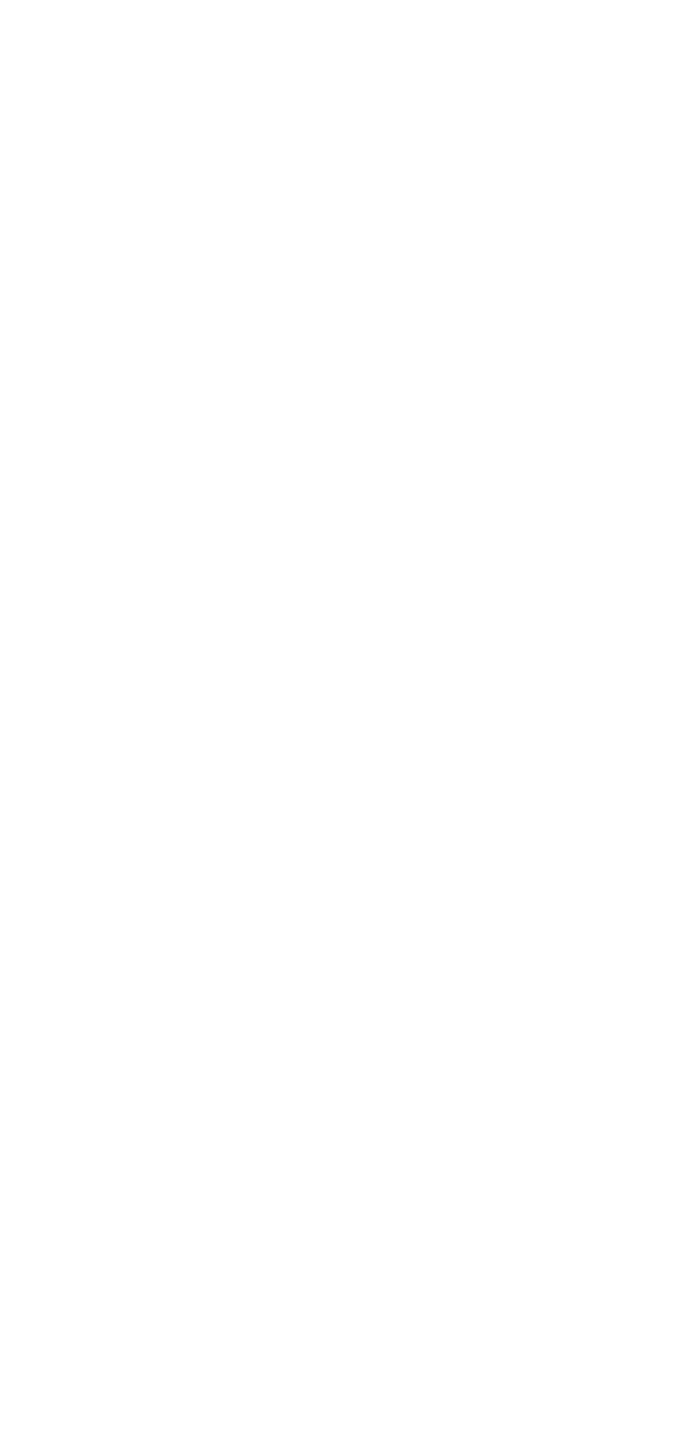 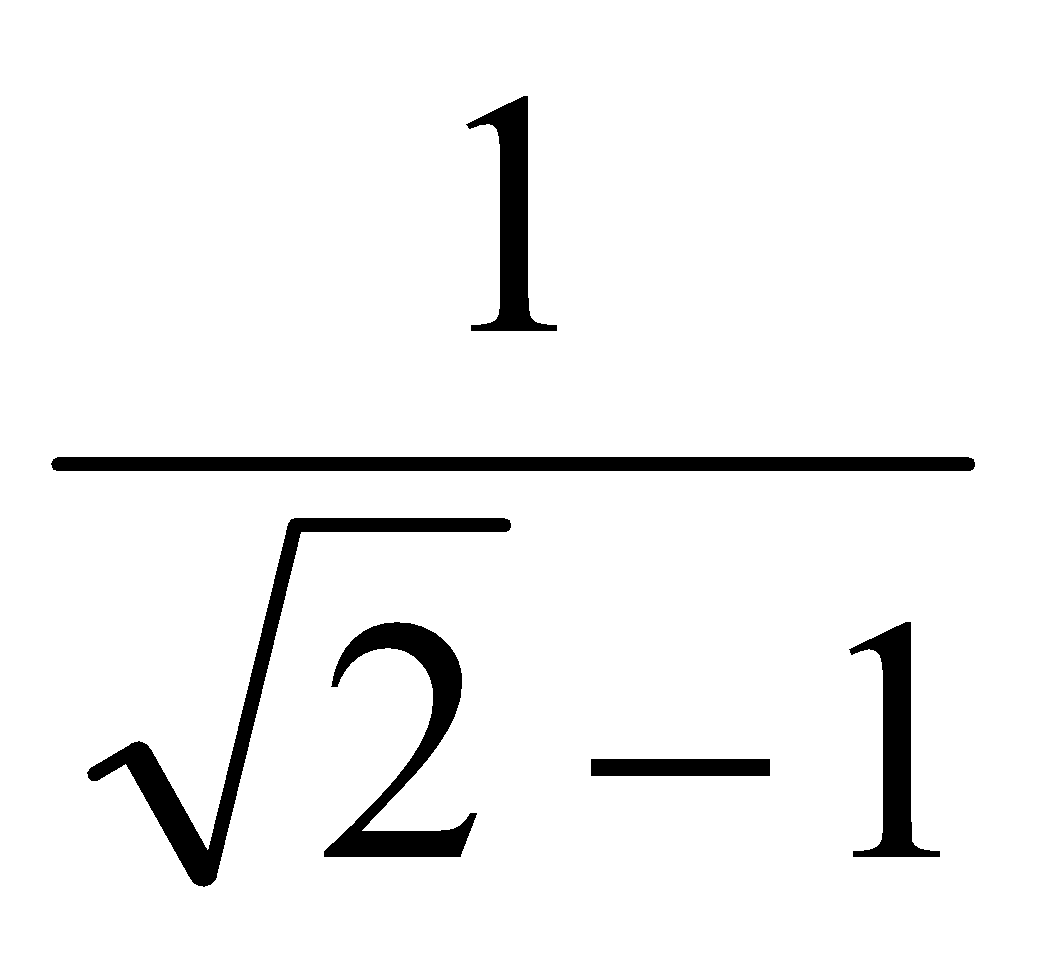 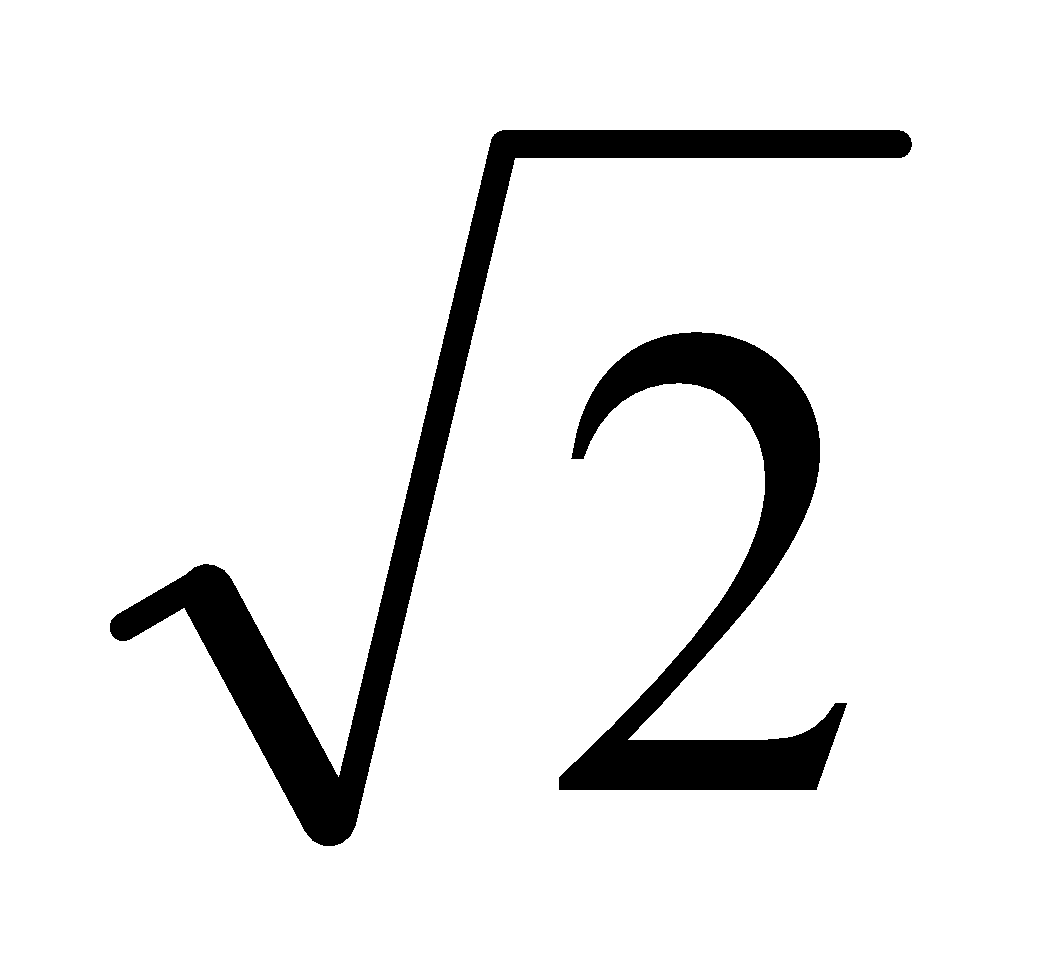 例：化簡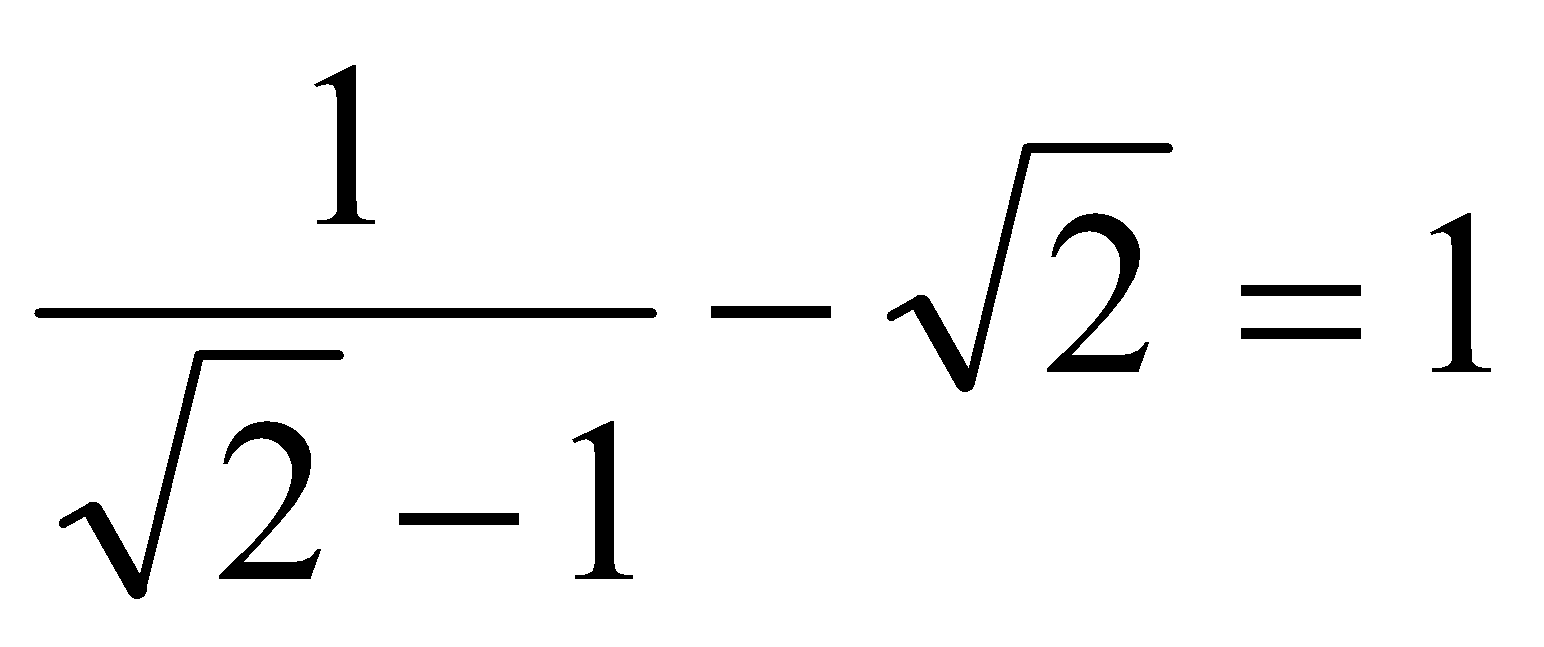 例：求解，得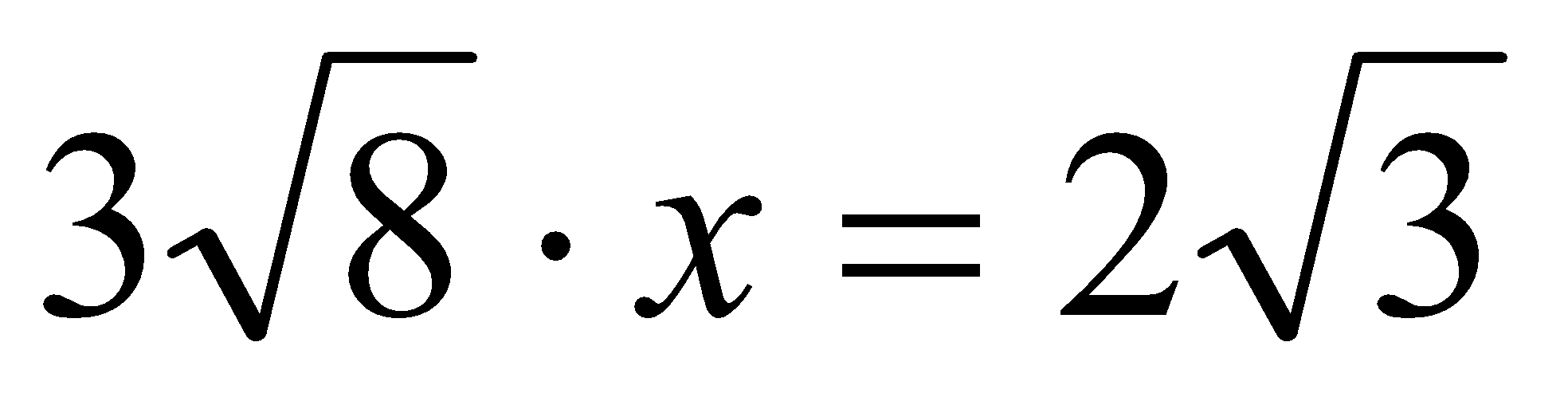 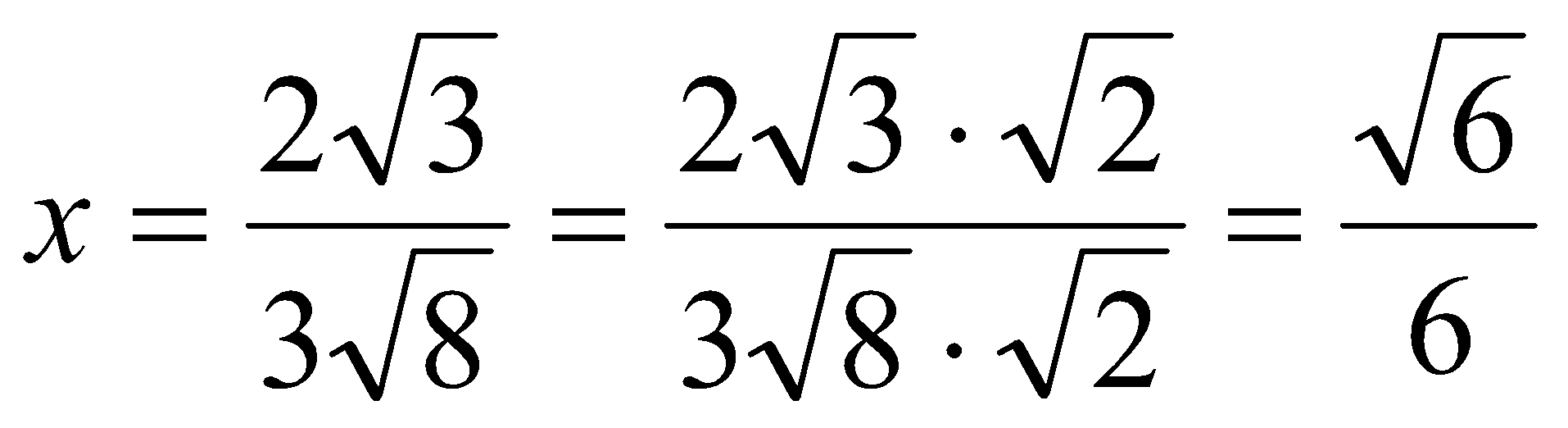 學習單-1班級：                                座號：                                       姓名：                                     一、請將下列各式化為最簡根式：二、請計算下列各式，並將結果化為最簡根式：學習單-2班級：                                座號：                                       姓名：                                     一、下列敘述如果正確打「O」，不正確打「X」：二、請計算下列各式，並將結果化為最簡根式：三、請利用乘法公式計算下列各式，並將結果化為最簡根式：四、若，求 ？(將其解化為最簡根式)學習單-3班級：                                座號：                                       姓名：                                     一、單選題：二、請計算下列各式，並將結果化為最簡根式：四、已知一個長方形的面積為  平方公分，若其長為  公分，求此長方形的寬。
(答案以最簡根式表示)8-a-02能理解簡單根式的化簡及有理化。N-4-12能力指標下修建議教學影片協作設計人8-a-02最簡根式與有理化根式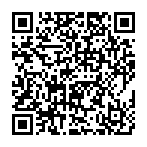 根式的乘積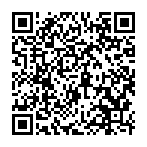 根式的加減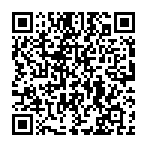 根式的四則運算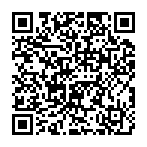 瑞穗國中 張依庭1.2.3.4.5.6.1.2.3.4.5.6.7.8.(               )1.(               )2.可簡記成。(               )3.已知，則的值為。(               )4.與是同類方根。(               )5.1.2.3.4.1.2.3.4.(               )1.下列哪一個是最簡根式？(A)       (B)       (C)     (D)(               )2.下列哪一個根式可以化簡成正整數？(A)       (B)       (C)       (D)(               )3.要將化成最簡根式，可在分母及分子同乘上哪一個數？(A)       (B)       (C)       (D)(               )4.下列哪一個根式和不相等？(A)       (B)      (C)       (D)(               )5.下列哪一個是方程式的解？(A)       (B)      (C)       (D)1.2.3.4.5.6.7.8.